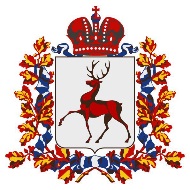 Министерство культуры Нижегородской области «Нижегородское музыкальное училище (колледж) имени М. А. Балакирева» ПОЛОЖЕНИЕ о проведении VII Всероссийского детского хорового фестиваля-конкурса «Звонкие голоса», посвященного 75летию Победы в Великой Отечественной войне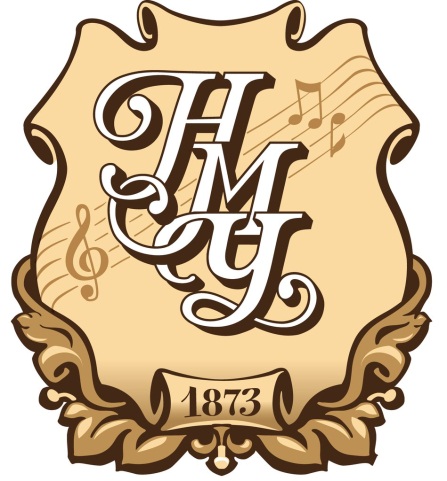 г. Нижний Новгород20 ноября 2020 годаОбщие положенияОрганизаторами VII Всероссийского детского хорового фестиваля-конкурса «Звонкие голоса» (далее – Фестиваль-конкурс) выступают:Министерство культуры Нижегородской областиФедеральное государственное бюджетное образовательное учреждение высшего образования «Нижегородская государственная консерватория им. М.И. Глинки» Государственное бюджетное профессиональное образовательное учреждение «Нижегородское музыкальное училище (колледж) имени М. А. Балакирева»Государственное бюджетное учреждение дополнительного профессионального образования Нижегородской области «Учебно-методический центр художественного образования»Партнером в организации и проведении Фестиваля-конкурса выступает Нижегородская Епархия Русской Православной Церкви.Фестиваль-конкурс призван активизировать просветительскую деятельность в области классического ансамблевого и хорового искусства, способствовать сохранению и развитию лучших певческих традиций российской школы, повышению качества научно-методической работы, совершенствованию педагогического мастерства и обмену профессиональным опытом преподавателей различных регионов России.Цели и задачи Фестиваля-конкурсаЦель Фестиваля-конкурса: Целями фестиваля являются развитие духовности и чувства патриотизма у подрастающего поколения через исполнение высокохудожественного   репертуара,  обмен творческим опытом вокальных и хоровых коллективов, повышение престижа коллективного вокального исполнительства  и профессии дирижера, профессиональная ориентация отдельных участников вокальных ансамблей и хоровых коллективов, привлечение внимания к проблемам (начального, среднего и высшего) классического музыкального образования, к необходимости сохранения певческого музыкального культурного наследия регионов России; актуализация проблем детского и юношеского ансамблевого и  хорового исполнительства и педагогики.Задачи Фестиваля-конкурса:сохранение и развитие лучших традиций певческой исполнительской    школы;выявление и творческая поддержка молодых музыкантов, развитие их   потенциала;совершенствование   мастерства преподавателей и певцов;развитие и укрепление межрегиональных творческих связей.Номинации и участники Фестиваля-конкурсаК участию в Фестивале-конкурсе приглашаются  вокальные ансамбли (от 6 человек)  и   хоровые коллективы   академического направления,     работающие на базе  детских музыкальных школ и школ искусств; домов и Дворцов детского творчества; православных гимназий и воскресных школ. Все коллективы-участники Фестиваля-конкурса распределяются по следующим возрастным группам:младшая группа (6-9лет);средняя   группа (10-12лет);старшая   группа (10-17лет);смешанная группаОтдельно оцениваются в каждой возрастной группе коллективы хорового и инструментального отделений ДМШ и ДШИ.Фестиваль-конкурс проводится в двух номинациях: «ансамблевое исполнительство» и «хоровое исполнительство» с определением победителей и призеров в каждой из возрастных групп по типу учреждения: учреждения культуры, учреждения образования, негосударственные епархиальные учреждения.Порядок проведения Фестиваля-конкурсаФестиваль-конкурс проводится   20 ноября 2020 года на базе одного из старейших музыкальных учреждений страны Нижегородского музыкального училища (колледжа) им. М. А. Балакирева.Фестиваль-конкурс проводится в один тур.  Коллективы - участники предоставляют видеозаписи   конкурсной программы, сделанные не ранее   1 января 2019г.   (каждое произведение одним файлом в формате МР4).В рамках проведения Фестиваля-конкурса запланированы следующие мероприятия с онлайн-трансляцией на главной странице сайта НМУ им. М. А. Балакирева: nmkbalakirev.ru     Прямая трансляция торжественного открытия фестиваля - конкурса        Трансляция мастер-класса преподавателя НМУ им. М. А. Балакирева      О. В. Китаева  Дистанционная выставка-презентация новинок нотной и методической хоровой литературы Нижегородской областной государственной универсальной научной библиотекиПрямая трансляция дистанционного итогового круглого стола для участников Фестиваля-конкурса  с возможностью онлайн-общения посредством платформы Skype (участники, желающие выйти в прямой эфир с вопросами к жюри, заранее должны прислать на электронную почту   silchuk_oyu@mail.ru  свой логин Skype)  Фестиваль-конкурс проводится в соответствии с настоящим Положением и конкурсными требованиями к выступлениям участников.Для участия в конкурсе до 10 ноября 2020 года на адрес электронной почты: silchuk_oyu@mail.ru направляется заявка по установленной форме (см. Приложение) и видеозапись конкурсной программы.  Участие в Фестивале-конкурсе не предполагает каких-либо взносов (осуществляется бесплатно).   Подача анкеты-заявки в оргкомитет подтверждает согласие с условиями проведения Фестиваля-конкурса. При отсутствии подтверждения о получении заявки от организаторов Фестиваля-конкурса на указанный адрес  электронной почты, необходимо получить подтверждение по телефону +7 9030524720 (Сильчук Ольга Юрьевна, заведующая  предметно-цикловой комиссией «Хоровое дирижирование» НМУ им. М. А. Балакирева), по указанному номеру можно получить любую необходимую информацию о Фестивале-конкурсе.Требования к программеДля участия в конкурсе вокальные ансамбли и хоры готовят два произведения: первое патриотического или военно-гражданского содержания, второе - по выбору. Включение в программу сочинений   a’cappella не является обязательным условием, но   приветствуется.Подведение итогов Фестиваля-конкурса, награждение победителейКаждый коллектив-участник   получает диплом   Фестиваля-конкурса.Коллективы-победители Фестиваля-конкурса определяются во всех номинациях, награждаются дипломами соответствующих степеней с присвоением званий Лауреата и Дипломанта.Жюри имеет право определить Гран-При Фестиваля-конкурса, отметить дипломами (грамотами) концертмейстеров, а также присудить специальные призы в каждой номинации.Состав оргкомитета Фестиваля-конкурсаЖюри Фестиваля-конкурсаДля оценки выступлений участников в рамках Фестиваля-конкурса формируется жюри. В состав жюри входят преподаватели ведущих  музыкальных  учебных заведений начального, среднего и высшего профессионального образования:- профессор кафедры хорового дирижирования Нижегородской государственной консерватории им.М.И.Глинки - Дурандин Вадим Вячеславович- хормейстер Лауреата международных и Всероссийских конкурсов концертного хора, преподаватель Нижегородского музыкального училища им.М.А.Балакирева - Понюхова Елена Валерьевна- руководитель Лауреата Международных и Всероссийских конкурсов хора «Радость», преподаватель детской музыкальной школы № 3 г. Нижнего Новгорода, Заслуженный работник культуры России - Пронина Лиля ДаниловнаЖюри определяет победителей во всех номинациях, так же оставляет за собой право не присуждать призовые места в отдельных номинациях.Решения жюри являются окончательными и пересмотру не подлежат.Приложение к Положению о VII Всероссийскомдетском хоровом фестивале-конкурсе «Звонкие голоса», посвященном 75летию    Победы в Великой отечественной войнеЗаявка коллектива-участника VII Всероссийского  детского хорового фестиваля-конкурса «Звонкие голоса»Подпись руководителянаправляющей организации _________________________/______________/МП___   ______________  2020 годКораллов Игорь Владимирович– Директор ГБПОУ «Нижегородское музыкальное училище им. М. А. Балакирева», Заслуженный артист России, профессор;Покровский Николай Иванович  – Заведующий кафедрой хорового дирижирования   ФГБОУ ВО «ННГК им. М. И. Глинки», профессор;Смирнов Виктор Владимирович– Директор ГБУ ДПО НО «Учебно-методический центр художественного образования»;Шоронова Ирина Юрьевна– Заместитель директора по учебно-методической работе ГБПОУ «Нижегородское музыкальное училище им. М. А. Балакирева»;Сильчук                                      Ольга Юрьевна_Председатель предметно-цикловой комиссии «Хоровое дирижирование» ГБПОУ «Нижегородское музыкальное училище им. М. А. Балакирева»;Зайцев Вадим Борисович– Заместитель директора по АХЧ ГБПОУ «Нижегородское музыкальное училище им. М. А. Балакирева»;Горшкова Наталья Геннадьевна_Заведующая информационным отделом ГБПОУ «Нижегородское музыкальное училище им. М. А. Балакирева».Название вокального ансамбля или хорового коллектива  Количество участниковНоминация Фестиваля-конкурса (для хоровых коллективов ДМШ и ДШИ еще необходимо указать хоровое или инструментальное отделение)Название и адрес учебного заведения, телефон, факсФамилия, имя, отчество, звания руководителя. Контактный телефон, e-mailФамилия, имя, отчество, звания концертмейстера. Контактный  телефонИсполняемая программа, хронометраж каждого произведения